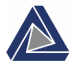 ANKARA SCIENCE UNIVERSITYGRADUATE SCHOOL OF STUDIES2022-2023 SPRING SEMESTERSTUDENTS ACCEPTED TO PROGRAMMES*For Programme requirements: https://ankarabilim.edu.tr/lisansustu/basvuru-ve-kabul MANAGEMENT INFORMATION SYSTEMS (MASTER) (Non-Thesis)STATUSMesut KARYAĞDIACCEPTEDCüneyt KÖSEACCEPTEDMANAGEMENT INFORMATION SYSTEMS (MASTER) (Thesis)STATUSMehmet ERGÜRACCEPTEDAlperen PEKERACCEPTEDBUSINESS ADMINISTRATION (MASTER) (Non-Thesis)STATUSMuharrem YOLCUACCEPTEDÖdül ARKOÇACCEPTEDUmut ÖZPALASACCEPTEDBUSINESS ADMINISTRATION (MASTER) (Thesis)STATUSCelal YILDIZACCEPTEDBUSINESS ADMINISTRATION (MASTER) (Non-Thesis) -ENGLISHSTATUSBeste KAYAACCEPTEDYusuf Selim BALLIACCEPTEDFILM DESIGN AND NEW MEDIA MASTER'S PROGRAM WITH THESISSTATUSFaruk ÇELİKACCEPTEDFatih AYTEKİNACCEPTEDBetül SAĞINACCEPTEDFatih ZERENACCEPTEDSevde Nur BEKARACCEPTEDBurcu ARMUTACCEPTEDAhmet BAYSANREJECTED(Candidate does not meet the programme application requirements.)ARTIFICIAL INTELLIGENCE ENGINEERING (MASTER) (NON-THESIS)STATUSHabip Eser AKKAYAREJECTED(Candidate does not meet the programme application requirements.)SOFTWARE ENGINEERING (MASTER) (THESIS)STATUSTalha KAYALIREJECTED(Candidate does not meet the programme application requirements.)SOFTWARE ENGINEERING (MASTER) (NON-THESIS)STATUSSerdar KÖKREJECTED(Candidate does not meet the programme application requirements.)COMPUTER ENGINEERING (MASTER) (NON-THESIS)STATUSTunahan AKAREJECTED(Candidate does not meet the programme application requirements.)ELECTRICAL AND ELECTRONICS ENGINEERING (MASTER) (THESIS)STATUSMeva ÇAVDARREJECTED(Candidate does not meet the programme application requirements.)ELECTRICAL AND ELECTRONICS ENGINEERING (MASTER) (NON-THESIS)STATUSCenk TOSUNREJECTED(Candidate does not meet the programme application requirements.)